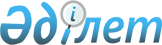 Солтүстік Қазақстан облысы Мағжан Жұмабаев ауданы мәслихатының 2018 жылғы 27 желтоқсандағы № 25-1 "2019-2021 жылдарға арналған Солтүстік Қазақстан облысы Мағжан Жұмабаев ауданының бюджетін бекіту туралы" шешіміне өзгерістер мен толықтырулар енгізу туралыСолтүстік Қазақстан облысы Мағжан Жұмабаев ауданы мәслихатының 2019 жылғы 8 тамыздағы № 31-10 шешімі. Солтүстік Қазақстан облысының Әділет департаментінде 2019 жылғы 19 тамызда № 5537 болып тіркелді
      Қазақстан Республикасының 2008 жылғы 4 желтоқсандағы Бюджет кодексінің 106, 109-баптарына, Қазақстан Республикасының 2001 жылғы 23 қаңтардағы "Қазақстан Республикасындағы жергілікті мемлекеттік басқару және өзін-өзі басқару туралы" Заңының 6-бабы 1-тармағының 1) тармақшасына сәйкес, Солтүстік Қазақстан облысы Мағжан Жұмабаев ауданының мәслихаты ШЕШІМ ҚАБЫЛДАДЫ:
      1. "2019-2021 жылдарға арналған Солтүстік Қазақстан облысы Мағжан Жұмабаев ауданының бюджетін бекіту туралы" Солтүстік Қазақстан облысы Мағжан Жұмабаев ауданы мәслихатының 2018 жылғы 27 желтоқсандағы № 25-1 шешіміне (2019 жылғы 10 қаңтарда Қазақстан Республикасы нормативтік құқықтық актілерінің электрондық түрдегі эталондық бақылау банкінде жарияланған, Нормативтік құқықтық актілерді мемлекеттік тіркеу тізілімінде № 5120 болып тіркелген) келесі өзгерістер мен толықтырулар енгізілсін:
      1-тармақ жаңа редакцияда баяндалсын:
       "1. 2019-2021 жылдарға арналған Солтүстік Қазақстан облысы Мағжан Жұмабаев ауданының бюджеті тиісінше осы шешімге 1, 2 және 3-қосымшаларға сәйкес, оның ішінде 2019 жылға келесі көлемдерде бекітілсін:
      1) кірістер – 7 741 181,3 мың теңге:
      салықтық түсімдер – 727 711,0 мың теңге;
      салықтық емес түсімдер – 4 108,0 мың теңге;
      негізгі капиталды сатудан түсетін түсімдер – 10 200,0 мың теңге;
      трансферттер түсімі – 6 999 162,3 мың теңге;
      2) шығындар – 7 773 936,6 мың теңге;
      3) таза бюджеттік кредиттеу – 23 779,0 мың теңге;
      бюджеттік кредиттер – 30 300,0 мың теңге;
      бюджеттік кредиттерді өтеу – 6 521,0 мың теңге;
      4) қаржы активтерімен операциялар бойынша сальдо – 14 290,0 мың теңге:
      қаржы активтерін сатып алу – 14 290,0 мың теңге;
      мемлекеттің қаржы активтерін сатудан түсетін түсімдер – 0 мың теңге;
      5) бюджет тапшылығы (профициті) – (- 70 824,3) мың теңге;
      6) бюджет тапшылығын қаржыландыру (профицитін пайдалану) – 70 824,3 мың теңге;
      қарыздар түсімі – 30 300,0 мың теңге;
      қарыздарды өтеу – 6 521,0 мың теңге;
      бюджет қаражатының пайдаланылатын қалдықтары – 47 045,3 мың теңге.";
      9-тармақ келесі мазмұндағы 21) тармақшамен толықтырылсын:
       "21) Ноғайбай, Қарақоға, Возвышенка, Октябрьское, Сулышоқ, Писаревка, Александровка, Қоскөл, Бастомар, Таман, Надежка, Чистов, Бәйтерек, Полудин ауылдарындағы 36 бір пәтерлі тұрғын үйлерді сатып алуға.";
      10-тармақ келесі мазмұндағы 21), 22) тармақшалармен толықтырылсын:
       "21) Надежка ауылындағы сумен жабдықтау ажыратқыш жүйелері мен су құбыры имараттары алаңын салуға;
      22) Надежка ауылындағы көше жарығын жүргізуге.";
      көрсетілген шешімнің 1, 4-қосымшалары осы шешімнің 1, 2-қосымшаларына сәйкес жаңа редакцияда баяндалсын.
      2. Осы шешім 2019 жылғы 1 қаңтардан бастап қолданысқа енгізіледі. Мағжан Жұмабаев ауданының 2019 жылға арналған бюджеті Мағжан Жұмабаев ауданы ауылдық округтерінің 2019 жылға арналған бюджеттік бағдарламалары
      Кестенің жалғасы
      Кестенің жалғасы
      Кестенің жалғасы
					© 2012. Қазақстан Республикасы Әділет министрлігінің «Қазақстан Республикасының Заңнама және құқықтық ақпарат институты» ШЖҚ РМК
				Солтүстік Қазақстан облысыМағжан Жұмабаев ауданымәслихатының 2019 жылғы8 тамыздағы № 31-10 шешіміне1-қосымшаСолтүстік Қазақстан облысы Мағжан Жұмабаев ауданы мәслихатының 2018 жылғы 27 желтоқсандағы № 25-1шешіміне 1-қосымша
Санаты
Сыныбы
Кіші сыныбы
Атауы
Сомасы мың теңге
І. Кірістер
7 741 181,3
1
Салықтық түсімдер
727 711,0
01
Табыс салығы 
18 525,0
2
Жеке табыс салығы 
18 525,0
03
Әлеуметтік салық
220 580,0
1
Әлеуметтік салық
220 580,0
04
Меншікке салынатын салықтар
349 719,0
1
Мүлікке салынатын салықтар
284 456,0
3
Жер салығы
6 589,0
4
Көлiк құралдарына салынатын салық
43 674,0
5
Бірыңғай жер салығы
15 000,0
05
Тауарларға, жұмыстарға және қызметтерге салынатын iшкi салықтар
135 292,0
2
Акциздер
3 000,0
3
Табиғи және басқа да ресурстарды пайдаланғаны үшiн түсетiн түсiмдер
121 992,0
4
Кәсiпкерлiк және кәсiби қызметтi жүргiзгенi үшiн алынатын алымдар
10 300,0
08
Заңдық маңызы бар әрекеттерді жасағаны және (немесе) оған уәкілеттігі бар мемлекеттік органдар немесе лауазымды адамдар құжаттар бергені үшін алынатын міндетті төлемдер 
3 595,0
1
Мемлекеттік баж
3 595,0
2
Салықтық емес түсiмдер
4 108,0
01
Мемлекеттік меншіктен түсетін кірістер
2 308,0
5
Мемлекет меншігіндегі мүлікті жалға беруден түсетін кірістер
2 000,0
7
Мемлекеттік бюджеттен берілген кредиттер бойынша сыйақылар
8,0
9
Мемлекет меншігінен түсетін басқа да кірістер
300,0
06
Басқа да салықтық емес түсімдер 
1 800,0
1
Басқа да салықтық емес түсімдер 
1 800,0
3
Негізгі капиталды сатудан түсетін түсімдер
10 200,0
01
Мемлекеттік мекемелерге бекітілген мемлекеттік мүлікті сату
800,0
1
Мемлекеттік мекемелерге бекітілген мемлекеттік мүлікті сату
800,0
03
Жердi және материалдық емес активтердi сату
9 400,0
1
Жерді сату
9 400,0
4
Трансферттер түсімі
6 999 162,3
02
Мемлекеттiк басқарудың жоғары тұрған органдарынан түсетiн трансферттер
6 999 162,3
2
Облыстық бюджеттен түсетiн трансферттер
6 999 162,3
Атауы
Атауы
Атауы
Атауы
Сомасы мың теңге
Функционалдық топ
Функционалдық топ
Функционалдық топ
Функционалдық топ
Сомасы мың теңге
Бюджеттік бағдарламалардың әкiмшiсi
Бюджеттік бағдарламалардың әкiмшiсi
Бюджеттік бағдарламалардың әкiмшiсi
Сомасы мың теңге
Бағдарлама
Бағдарлама
ІІ. Шығындар
7 773 936,6
01
Жалпы сипаттағы мемлекеттiк қызметтер 
649 716,0
112
Аудан (облыстық маңызы бар қала) мәслихатының аппараты
18 129,3
001
Аудан (облыстық маңызы бар қала) мәслихатының қызметін қамтамасыз ету жөніндегі қызметтер
17 964,5
003
Мемлекеттік органның күрделі шығыстары
164,8
122
Аудан (облыстық маңызы бар қала) әкімінің аппараты
132 540,4
001
Аудан (облыстық маңызы бар қала) әкімінің қызметін қамтамасыз ету жөніндегі қызметтер
119 767,0
003
Мемлекеттік органның күрделі шығыстары
12 376,4
113
Жергілікті бюджеттерден берілетін ағымдағы нысаналы трансферттер
397,0
123
Қаладағы аудан, аудандық маңызы бар қала, кент, ауыл, ауылдық округ әкімінің аппараты
219 797,2
001
Қаладағы аудан, аудандық маңызы бар қаланың, кент, ауыл, ауылдық округ әкімінің қызметін қамтамасыз ету жөніндегі қызметтер
213 023,2
022
Мемлекеттік органның күрделі шығыстары
6 774,0
458
Ауданның (облыстық маңызы бар қаланың) тұрғын үй-коммуналдық шаруашылығы, жолаушылар көлігі және автомобиль жолдары бөлімі
242 678,3
001
Жергілікті деңгейде тұрғын үй-коммуналдық шаруашылығы, жолаушылар көлігі және автомобиль жолдары саласындағы мемлекеттік саясатты іске асыру жөніндегі қызметтер
11 811,5
113
Жергілікті бюджеттерден берілетін ағымдағы нысаналы трансферттер
230 866,8
459
Ауданның (облыстық маңызы бар қаланың) экономика және қаржы бөлімі
36 570,8
001
Ауданның (облыстық маңызы бар қаланың) экономикалық саясатын қалыптастыру мен дамыту, мемлекеттік жоспарлау, бюджеттік атқару және коммуналдық меншігін басқару саласындағы мемлекеттік саясатты іске асыру жөніндегі қызметтер 
34 881,8
003
Салық салу мақсатында мүлікті бағалауды жүргізу 
1 280,2
010
Жекешелендіру, коммуналдық меншікті басқару, жекешелендіруден кейінгі қызмет және осыған байланысты дауларды реттеу
408,8
02
Қорғаныс 
13 345,2
122
Аудан (облыстық маңызы бар қала) әкімінің аппараты
13 345,2
005
Жалпыға бірдей әскери міндетті атқару шеңберіндегі іс-шаралар
10 291,0
006
Аудан (облыстық маңызы бар қала) ауқымындағы төтенше жағдайлардың алдын алу және оларды жою
3 054,2
03
Қоғамдық тәртіп, қауіпсіздік, құқықтық, сот, қылмыстық-атқару қызметі 
3 000,0
458
Ауданның (облыстық маңызы бар қаланың) тұрғын үй-коммуналдық шаруашылығы, жолаушылар көлігі және автомобиль жолдары бөлімі
3 000,0
021
Елді мекендерде жол қозғалысы қауіпсіздігін қамтамасыз ету
3 000,0
04
Бiлiм беру
3 673 765,8
123
Қаладағы аудан, аудандық маңызы бар қала, кент, ауыл, ауылдық округ әкімінің аппараты
15 290,0
005
Ауылдық жерлерде балаларды мектепке дейін тегін алып баруды және кері алып келуді ұйымдастыру
15 290,0
464
Ауданның (облыстық маңызы бар қаланың) білім бөлімі
3 633 424,8
001
Жергілікті деңгейде білім беру саласындағы мемлекеттік саясатты іске асыру жөніндегі қызметтер
13 297,0
003
Жалпы білім беру
2 962 364,3
005
Ауданның (облыстық маңызы бар қаланың) мемлекеттік білім беру мекемелер үшін оқулықтар мен оқу-әдістемелік кешендерді сатып алу және жеткізу
39 308,0
006
Балаларға қосымша білім беру
54 211,0
009
Мектепке дейінгі тәрбие мен оқыту ұйымдарының қызметін қамтамасыз ету
33 545,0
015
Жетім баланы (жетім балаларды) және ата-аналарының қамқорынсыз қалған баланы (балаларды) күтіп-ұстауға қамқоршыларға (қорғаншыларға) ай сайынғы ақшалай қаражат төлемі
10 604,0
023
Әдістемелік жұмыс
11 803,0
029
Балалар мен жасөспірімдердің психикалық денсаулығын зерттеу және халыққа психологиялық-медициналық-педагогикалық консультациялық көмек көрсету
11 102,0
040
Мектепке дейінгі білім беру ұйымдарында мемлекеттік білім беру тапсырысын іске асыруға
208 497,0
067
Ведомстволық бағыныстағы мемлекеттік мекемелер мен ұйымдардың күрделі шығыстары
288 693,5
465
Ауданның (облыстық маңызы бар қаланың) дене шынықтыру және спорт бөлімі
25 051,0
017
Балалар мен жасөспірімдерге спорт бойынша қосымша білім беру
25 051,0
06
Әлеуметтiк көмек және әлеуметтiк қамсыздандыру
630 935,5
451
Ауданның (облыстық маңызы бар қаланың) жұмыспен қамту және әлеуметтік бағдарламалар бөлімі
597 708,5
001
Жергілікті деңгейде халық үшін әлеуметтік бағдарламаларды жұмыспен қамтуды қамтамасыз етуді іске асыру саласындағы мемлекеттік саясатты іске асыру жөніндегі қызметтер
35 779,5
002
Жұмыспен қамту бағдарламасы
207 329,0
004
Ауылдық жерлерде тұратын денсаулық сақтау, білім беру, әлеуметтік қамтамасыз ету, мәдениет, спорт және ветеринар мамандарына отын сатып алуға Қазақстан Республикасының заңнамасына сәйкес әлеуметтік көмек көрсету
2 418,0
005
Мемлекеттік атаулы әлеуметтік көмек
192 182,0
006
Тұрғын үйге көмек көрсету
76,0
007
Жергілікті өкілетті органдардың шешімі бойынша мұқтаж азаматтардың жекелеген топтарына әлеуметтік көмек
20 200,0
010
Үйден тәрбиеленіп оқытылатын мүгедек балаларды материалдық қамтамасыз ету
1 199,0
011
Жәрдемақыларды және басқа да әлеуметтік төлемдерді есептеу, төлеу мен жеткізу бойынша қызметтерге ақы төлеу
1 543,0
014
Мұқтаж азаматтарға үйде әлеуметтiк көмек көрсету
83 579,0
021
Мемлекеттік органның күрделі шығыстары
281,0
023
Жұмыспен қамту орталықтарының қызметін қамтамасыз ету
35 088,0
050
Қазақстан Республикасында мүгедектердің құқықтарын қамтамасыз етуге және өмір сүру сапасын жақсарту
17 634,0
067
Ведомстволық бағыныстағы мемлекеттік мекемелер мен ұйымдардың күрделі шығыстары
400,0
458
Ауданның (облыстық маңызы бар қаланың) тұрғын үй-коммуналдық шаруашылығы, жолаушылар көлігі және автомобиль жолдары бөлімі
3 246,0
050
Қазақстан Республикасында мүгедектердің құқықтарын қамтамасыз етуге және өмір сүру сапасын жақсарту
3 246,0
464
Ауданның (облыстық маңызы бар қаланың) білім бөлімі
29 981,0
030
Патронат тәрбиешілерге берілген баланы (балаларды) асырап бағу
22 332,0
031
Жетім балаларды және ата-аналарының қамқорынсыз қалған, отбасылық үлгідегі балалар үйлері мен асыраушы отбасыларындағы балаларды мемлекеттік қолдау
2 633,0
032
Уақытша отбасыға берілген алыс елді мекендерден мектеп жасындағы балаларды асырап бағу
5 016,0
07
Тұрғын үй-коммуналдық шаруашылық
927 183,9
123
Қаладағы аудан, аудандық маңызы бар қала, кент, ауыл, ауылдық округ әкімінің аппараты
2 200,0
008
Елді мекендерде көшелерді жарықтандыру
2 000,0
011
Елді мекендерді абаттандыру мен көгалдандыру 
200,0
458
Ауданның (облыстық маңызы бар қаланың) тұрғын үй-коммуналдық шаруашылығы, жолаушылар көлігі және автомобиль жолдары бөлімі
277 229,1
003
Мемлекеттік тұрғын үй қорын сақтауды ұйымдастыру
7 300,0
015
Елдi мекендердегі көшелердi жарықтандыру
21 500,0
012
Сумен жабдықтау және су бұру жүйесінің жұмыс істеуі
35 868,0
028
Коммуналдық шаруашылығын дамыту
7 400,0
058
Елді мекендердегі сумен жабдықтау және су бұру жүйелерін дамыту
205 161,1
472
Ауданның (облыстық маңызы бар қаланың) құрылыс, сәулет және қала құрылысы бөлімі
647 754,8
003
Коммуналдық тұрғын үй қорының тұрғын үйін жобалау және (немесе) салу, реконструкциялау
395 326,0
058
Елді мекендердегі сумен жабдықтау және су бұру жүйелерін дамыту
48,0
098
Коммуналдық тұрғын үй қорының тұрғын үйлерін сатып алу
252 380,8
08
Мәдениет, спорт, туризм және ақпараттық кеңістiк
321 370,8
123
Қаладағы аудан, аудандық маңызы бар қала, кент, ауыл, ауылдық округ әкімінің аппараты
82 776,3
006
Жергілікті деңгейде мәдени-демалыс жұмыстарын қолдау
82 776,3
455
Ауданның (облыстық маңызы бар қаланың) мәдениет және тілдерді дамыту бөлімі
180 250,0
001
Жергілікті деңгейде тілдерді және мәдениетті дамыту саласындағы мемлекеттік саясатты іске асыру жөніндегі қызметтер
11 844,0
003
Мәдени-демалыс жұмысын қолдау
60 669,0
006
Аудандық (қалалық) кiтапханалардың жұмыс iстеуi
87 299,0
007
Мемлекеттiк тiлдi және Қазақстан халқының басқа да тiлдерін дамыту
1 263,0
032
Ведомстволық бағыныстағы мемлекеттік мекемелер мен ұйымдардың күрделі шығыстары
19 175,0
456
Ауданның (облыстық маңызы бар қаланың) ішкі саясат бөлімі
34 897,0
001
Жергілікті деңгейде ақпарат, мемлекеттілікті нығайту және азаматтардың әлеуметтік сенімділігін қалыптастыру саласында мемлекеттік саясатты іске асыру жөніндегі қызметтер
12 872,0
002
Мемлекеттік ақпараттық саясат жүргізу жөніндегі қызметтер
13 974,0
003
Жастар саясаты саласында іс-шараларды іске асыру
7 851,0
032
Ведомстволық бағыныстағы мемлекеттік мекемелер мен ұйымдардың күрделі шығыстары
200,0
465
Ауданның (облыстық маңызы бар қаланың) дене шынықтыру және спорт бөлімі
23 447,5
001
Жергілікті деңгейде дене шынықтыру және спорт саласындағы мемлекеттік саясатты іске асыру жөніндегі қызметтер
8 696,4
006
Аудандық (облыстық маңызы бар қалалық) деңгейде спорттық жарыстар өткiзу
6 049,6
007
Әртүрлi спорт түрлерi бойынша аудан (облыстық маңызы бар қала) құрама командаларының мүшелерiн дайындау және олардың облыстық спорт жарыстарына қатысуы
8 701,5
10
Ауыл, су, орман, балық шаруашылығы, ерекше қорғалатын табиғи аумақтар, қоршаған ортаны және жануарлар дүниесін қорғау, жер қатынастары
155 203,5
459
Ауданның (облыстық маңызы бар қаланың) экономика және қаржы бөлімі
8 114,0
099
Мамандарға әлеуметтік қолдау көрсету жөніндегі шараларды іске асыру
8 114,0
462
Ауданның (облыстық маңызы бар қаланың) ауыл шаруашылығы бөлімі
31 820,0
001
Жергілікті деңгейде ауыл шаруашылығы саласындағы мемлекеттік саясатты іске асыру жөніндегі қызметтер
25 520,0
006
Мемлекеттік органның күрделі шығыстары
6 300,0
473
Ауданның (облыстық маңызы бар қаланың) ветеринария бөлімі
95 825,0
001
Жергілікті деңгейде ветеринария саласындағы мемлекеттік саясатты іске асыру жөніндегі қызметтер
19 741,0
006
Ауру жануарларды санитарлық союды ұйымдастыру
310,0
007
Қаңғыбас иттер мен мысықтарды аулауды және жоюды ұйымдастыру
3 150,0
009
Жануарлардың энзоотиялық аурулары бойынша ветеринариялық іс-шараларды жүргізу
4 610,0
010
Ауыл шаруашылығы жануарларын сәйкестендіру жөніндегі іс-шараларды өткізу
7 755,0
011
Эпизоотияға қарсы іс-шаралар жүргізу
56 259,0
047
Жануарлардың саулығы мен адамның денсаулығына қауіп төндіретін, алып қоймай залалсыздандырылған (зарарсыздандырылған) және қайта өңделген жануарлардың, жануарлардан алынатын өнімдер мен шикізаттың құнын иелеріне өтеу
4 000,0
463
Ауданның (облыстық маңызы бар қаланың) жер қатынастары бөлімі
19 444,5
001
Аудан (облыстық маңызы бар қала) аумағында жер қатынастарын реттеу саласындағы мемлекеттік саясатты іске асыру жөніндегі қызметтер
19 444,5
11
Өнеркәсіп, сәулет, қала құрылысы және құрылыс қызметі
15 706,0
472
Ауданның (облыстық маңызы бар қаланың) құрылыс, сәулет және қала құрылысы бөлімі
15 706,0
001
Жергілікті деңгейде құрылыс, сәулет және қала құрылысы саласындағы мемлекеттік саясатты іске асыру жөніндегі қызметтер
11 950,0
013
Аудан аумағында қала құрылысын дамытудың кешенді схемаларын, аудандық (облыстық) маңызы бар қалалардың, кенттердің және өзге де ауылдық елді мекендердің бас жоспарларын әзірлеу
3 756,0
12
Көлiк және коммуникация
1 129 541,2
123
Қаладағы аудан, аудандық маңызы бар қала, кент, ауыл, ауылдық округ әкімінің аппараты
24 635,8
013
Аудандық маңызы бар қалаларда, кенттерде, ауылдарда, ауылдық округтерде автомобиль жолдарының жұмыс істеуін қамтамасыз ету
24 635,8
458
Аудан (облыстық маңызы бар қаланың) тұрғын үй-коммуналдық шаруашылығы, жолаушылар көлігі және автомобиль жолдары бөлімі
1 104 905,4
022
Көлік инфрақұрылымын дамыту
40 000,0
023
Автомобиль жолдарының жұмыс істеуін қамтамасыз ету
149 779,4
051 
Көлiк инфрақұрылымының басым жобаларын іске асыру
915 126,0
13
Басқалар
47 170,7
123
Қаладағы аудан, аудандық маңызы бар қала, кент, ауыл, ауылдық округ әкімінің аппараты
21 215,0
040
Өңірлерді дамытудың 2020 жылға дейінгі бағдарламасы шеңберінде өңірлерді экономикалық дамытуға жәрдемдесу бойынша шараларды іске асыру
21 215,0
469
Ауданның (облыстық маңызы бар қаланың) кәсіпкерлік бөлімі
15 455,0
001
Жергілікті деңгейде кәсіпкерлікті дамыту саласындағы мемлекеттік саясатты іске асыру жөніндегі қызметтер
15 455,0
459
Ауданның (облыстық маңызы бар қаланың) экономика және қаржы бөлімі
10 500,7
012
Ауданның (облыстық маңызы бар қаланың) жергілікті атқарушы органының резерві 
50,0
026
Аудандық маңызы бар қала, ауыл, кент, ауылдық округ бюджеттеріне азаматтық қызметшілердің жекелеген санаттарының, мемлекеттік бюджет қаражаты есебінен ұсталатын ұйымдар қызметкерлерінің, қазыналық кәсіпорындар қызметкерлерінің жалақысын көтеруге берілетін ағымдағы нысаналы трансферттер
6 627,7
066
Аудандық маңызы бар қала, ауыл, кент, ауылдық округ бюджеттеріне мемлекеттік әкімшілік қызметшілердің жекелеген санаттарының жалақысын көтеруге берілетін ағымдағы нысаналы трансферттер
3 823,0
14
Борышқа қызмет көрсету
8,0
459
Ауданның (облыстық маңызы бар қаланың) экономика және қаржы бөлімі
8,0
021
Жергілікті атқарушы органдардың облыстық бюджеттен қарыздар бойынша сыйақылар мен өзге де төлемдерді төлеу бойынша борышына қызмет көрсету
8,0
15
Трансферттер
206 990,0
459
Ауданның (облыстық маңызы бар қаланың) экономика және қаржы бөлімі
206 990,0
006
Пайдаланылмаған (толық пайдаланылмаған) нысаналы трансферттерді қайтару
23,0
024
Заңнаманы өзгертуге байланысты жоғары тұрған бюджеттің шығындарын өтеуге төменгі тұрған бюджеттен ағымдағы нысаналы трансферттер
179 605,0
038
Субвенциялар
26 317,0
051
Жергілікті өзін-өзі басқару органдарына берілетін трансферттер
1 045,0
ІІІ. Таза бюджеттік кредиттеу
23 779,0
Бюджеттік кредиттер
30 300,0
Атауы
Сомасы мың теңге
Функционалдық топ
Функционалдық топ
Функционалдық топ
Функционалдық топ
Сомасы мың теңге
Бюджеттік бағдарламалардың әкімшісі
Бюджеттік бағдарламалардың әкімшісі
Бюджеттік бағдарламалардың әкімшісі
Сомасы мың теңге
Бағдарлама
Бағдарлама
10
Ауыл, су, орман, балық шаруашылығы, ерекше қорғалатын табиғи аумақтар, қоршаған ортаны және жануарлар дүниесін қорғау, жер қатынастары
30 300,0
459
Ауданның (облыстық маңызы бар қаланың) экономика және қаржы бөлімі
30 300,0
018
Мамандарды әлеуметтік қолдау шараларын іске асыру үшін бюджеттік кредиттер
30 300,0
Бюджеттік кредиттерді өтеу
6 521,0
Атауы
Атауы
Атауы
Атауы
Сомасы мың теңге
 Санаты
 Санаты
 Санаты
 Санаты
Сомасы мың теңге
Сыныбы
Сыныбы
Сыныбы
Сомасы мың теңге
Кіші сыныбы
5
Бюджеттік кредиттерді өтеу
6 521,0
01
Бюджеттік кредиттерді өтеу
6 521,0
1
Мемлекеттік бюджеттен берілген бюджеттік кредиттерді өтеу
6 521,0
IV. Қаржы активтерімен операциялар бойынша сальдо
14 290,0
Қаржы активтерін сатып алу
14 290,0
Атауы
Атауы
Атауы
Атауы
Функционалдық топ
Функционалдық топ
Функционалдық топ
Функционалдық топ
Сомасы мың теңге
Бюджеттік бағдарламалардың әкімшісі
Бюджеттік бағдарламалардың әкімшісі
Бюджеттік бағдарламалардың әкімшісі
Сомасы мың теңге
Бағдарлама
Бағдарлама
13
Басқалар
14 290,0
473
Ауданның (облыстық маңызы бар қаланың) ветеринария бөлімі
14 290,0
065
Заңды тұлғалардың жарғылық капиталын қалыптастыру немесе ұлғайту
14 290,0
Мемлекеттің қаржы активтерін сатудан түсетін түсімдер
0,0
V. Бюджет тапшылығы (профициті)
-70 824,3
VI. Бюджет тапшылығын қаржыландыру (профицитін пайдалану) 
70 824,3
Қарыздар түсімі
30 300,0
Атауы
Атауы
Атауы
Атауы
Сомасы мың теңге
Санаты
Санаты
Санаты
Санаты
Сомасы мың теңге
Сыныбы
Сыныбы
Сыныбы
Сомасы мың теңге
Кіші сыныбы
Кіші сыныбы
Сомасы мың теңге
7
Қарыздар түсімдері
30 300,0
01
Мемлекеттік ішкі қарыздар
30 300,0
2
Қарыз алу келісім-шарттары
30 300,0
Қарыздарды өтеу
6 521,0
Атауы
Атауы
Атауы
Атауы
Сомасы мың теңге
Функционалдық топ
Функционалдық топ
Функционалдық топ
Функционалдық топ
Сомасы мың теңге
Бюджеттік бағдарламалардың әкімшісі
Бюджеттік бағдарламалардың әкімшісі
Бюджеттік бағдарламалардың әкімшісі
Сомасы мың теңге
Бағдарлама
Бағдарлама
16
Қарыздарды өтеу
6 521,0
459
Ауданның (облыстық маңызы бар қаланың) экономика және қаржы бөлімі
6 521,0
005
Жергілікті атқарушы органның жоғары тұрған бюджет алдындағы борышын өтеу
6 521,0
8
Бюджет қаражатының пайдаланылатын қалдықтары
47 045,3
01
Бюджет қаражаты қалдықтары
47 045,3
1
Бюджет қаражатының бос қалдықтары
47 045,3Солтүстік Қазақстан облысыМағжан Жұмабаев ауданымәслихатының 2019 жылғы8 тамыздағы № 31-10 шешіміне2-қосымшаСолтүстік Қазақстан облысыМағжан Жұмабаев ауданымәслихатының 2018 жылғы27 желтоқсандағы № 25-1 шешіміне№ 4 қосымша
Функционалдық топ
Бюджеттік бағдарламалардың әкiмшiсi
Бағдарлама
Атауы
Барлығы
1
2
3
Шығыстар
365 914,3
01
Жалпы сипаттағы мемлекеттiк қызметтер
219 797,2
123
Қаладағы аудан, аудандық маңызы бар қала, кент, ауыл, ауылдық округ әкімінің аппараты
219 797,2
001
Қаладағы аудан, аудандық маңызы бар қаланың, кент, ауыл, ауылдық округ әкімінің қызметін қамтамасыз ету жөніндегі қызметтер
213 023,2
022
Мемлекеттік органның күрделі шығыстары
6 774,0
04
Білім беру
15 290,0
123
Қаладағы аудан, аудандық маңызы бар қала, кент, ауыл, ауылдық округ әкімінің аппараты
15 290,0
005
Ауылдық жерлерде балаларды мектепке дейін тегін алып баруды және кері алып келуді ұйымдастыру
15 290,0
07
Тұрғын үй-коммуналдық шаруашылық
2 200,0
123
Қаладағы аудан, аудандық маңызы бар қала, кент, ауыл, ауылдық округ әкімінің аппараты
2 200,0
008
Елді мекендерде көшелерді жарықтандыру
2 000,0
011
Елді мекендерді абаттандыру және көгалдандыру
200,0
08
Мәдениет, спорт, туризм және ақпараттық кеңістiк
82 776,3
123
Қаладағы аудан, аудандық маңызы бар қала, кент, ауыл, ауылдық округ әкімінің аппараты
82 776,3
006
Жергілікті деңгейде мәдени-демалыс жұмыстарын қолдау
82 776,3
12
Көлік және коммуникация
24 635,8
123
Қаладағы аудан, аудандық маңызы бар қала, кент, ауыл, ауылдық округ әкімінің аппараты
24 635,8
013
Аудандық маңызы бар қалаларда, кенттерде, ауылдарда, ауылдық округтерде автомобиль жолдарының жұмыс істеуін қамтамасыз ету
24 635,8
13
Басқалар
21 215,0
123
Қаладағы аудан, аудандық маңызы бар қала, кент, ауыл, ауылдық округ әкімінің аппараты
21 215,0
040
Өңірлерді дамытудың 2020 жылға дейінгі бағдарламасы шеңберінде өңірлерді экономикалық дамытуға жәрдемдесу бойынша шараларды іске асыру
21 215,0
оның ішінде
оның ішінде
оның ішінде
оның ішінде
оның ішінде
оның ішінде
Авангард
Александров
Бастомар
Золотонив
Қарағанды
Конюхов
10 764,0
8 652,0
16 359,0
5 272,0
28 750,3
15 510,0
9 144,0
8 652,0
13 693,0
4 943,0
8 600,3
12 290,0
9 144,0
8 652,0
13 693,0
4 943,0
8 600,3
12 290,0
9 144,0
8 652,0
13 693,0
4 943,0
8 600,3
12 290,0
0,0
0,0
0,0
0,0
0,0
0,0
480,0
0,0
1 120,0
0,0
0,0
1 920,0
480,0
0,0
1 120,0
0,0
0,0
1 920,0
480,0
0,0
1 120,0
0,0
0,0
1 920,0
0,0
0,0
0,0
0,0
0,0
0,0
0,0
0,0
0,0
0,0
0,0
0,0
0,0
0,0
0,0
0,0
0,0
0,0
0,0
0,0
0,0
0,0
0,0
0,0
0,0
0,0
406,0
329,0
20 150,0
0,0
0,0
0,0
406,0
329,0
20 150,0
0,0
0,0
0,0
406,0
329,0
20 150,0
0,0
0,0
0,0
0,0
0,0
0,0
0,0
0,0
0,0
0,0
0,0
0,0
0,0
0,0
0,0
0,0
0,0
0,0
0,0
1 140,0
0,0
1 140,0
0,0
0,0
1 300,0
1 140,0
0,0
1 140,0
0,0
0,0
1 300,0
1 140,0
0,0
1 140,0
0,0
0,0
1 300,0
оның ішінде
оның ішінде
оның ішінде
оның ішінде
оның ішінде
оның ішінде
Лебяжье
Мағжан
Молодогвардейское
Ноғайбай би
Аққайың
Писарев
12 277,0
23 357,0
15 026,0
56 086,7
20 276,0
9 043,6
10 490,0
11 806,0
13 715,0
17 406,6
15 655,0
7 643,6
10 490,0
11 806,0
13 715,0
17 406,6
15 655,0
7 643,6
10 490,0
11 806,0
13 715,0
14 142,6
15 655,0
7 643,6
0,0
0,0
0,0
3 264,0
0,0
0,0
0,0
0,0
0,0
1 144,0
2 336,0
1 400,0
0,0
0,0
0,0
1 144,0
2 336,0
1 400,0
0,0
0,0
0,0
1 144,0
2 336,0
1 400,0
0,0
600,0
0,0
600,0
0,0
0,0
0,0
600,0
0,0
600,0
0,0
0,0
0,0
500,0
0,0
500,0
0,0
0,0
0,0
100,0
0,0
100,0
0,0
0,0
487,0
9 811,0
171,0
10 260,3
1 145,0
0,0
487,0
9 811,0
171,0
10 260,3
1 145,0
0,0
487,0
9 811,0
171,0
10 260,3
1 145,0
0,0
0,0
0,0
0,0
24 635,8
0,0
0,0
0,0
0,0
0,0
24 635,8
0,0
0,0
0,0
0,0
0,0
24 635,8
0,0
0,0
1 300,0
1 140,0
1 140,0
2 040,0
1 140,0
0,0
1 300,0
1 140,0
1 140,0
2 040,0
1 140,0
0,0
1 300,0
1 140,0
1 140,0
2 040,0
1 140,0
0,0
оның ішінде
оның ішінде
оның ішінде
оның ішінде
оның ішінде
оның ішінде
оның ішінде
Полудин
Алтын дән
Таман
Ұзынкөл
Успенка
Бәйтерек
Чистов
13 636,2
13 529,0
11 519,3
11 713,2
10 810,0
10 747,0
10 294,0
3 510,0
0,0
0,0
0,0
0,0
0,0
0,0
900,0
0,0
1 035,0
2 290,0
600,0
1 788,0
277,0
900,0
0,0
1 035,0
2 290,0
600,0
1 788,0
277,0
900,0
0,0
1 035,0
2 290,0
600,0
1 788,0
277,0
0,0
0,0
1 000,0
0,0
0,0
0,0
0,0
0,0
0,0
1 000,0
0,0
0,0
0,0
0,0
0,0
0,0
1 000,0
0,0
0,0
0,0
0,0
0,0
0,0
0,0
0,0
0,0
0,0
0,0
7 948,0
0,0
0,0
8 617,0
6 459,0
6 098,0
10 895,0
7 948,0
0,0
0,0
8 617,0
6 459,0
6 098,0
10 895,0
7 948,0
0,0
0,0
8 617,0
6 459,0
6 098,0
10 895,0
0,0
0,0
0,0
0,0
0,0
0,0
0,0
0,0
0,0
0,0
0,0
0,0
0,0
0,0
0,0
0,0
0,0
0,0
0,0
0,0
0,0
2 600,0
1 300,0
2 000,0
1 235,0
1 300,0
1 140,0
1 300,0
2 600,0
1 300,0
2 000,0
1 235,0
1 300,0
1 140,0
1 300,0
2 600,0
1 300,0
2 000,0
1 235,0
1 300,0
1 140,0
1 300,0
13 636,2
13 529,0
11 519,3
11 713,2
10 810,0
10 747,0
10 294,0
3 510,0
0,0
0,0
0,0
0,0
0,0
0,0
900,0
0,0
1 035,0
2 290,0
600,0
1 788,0
 277,0 